What to do today1. Listen to a storyListen to Silly Billy by Anthony Browne, read by Ruth Merttens.  https://youtu.be/vHiW5ndFNQQWhat do you like about this story? Did it remind you of anyone or anything? What would you ask Billy if you met him? What would you ask his grandmother? 2. Write a set of instructionsRead Worry Doll Instructions. Highlight the imperative (bossy) verbs in this writing. Re-write the instructions into a numbered list, so that they are clearer. It might help you to watch the video:https://www.youtube.com/watch?v=JJWmReMZSAA3.  Write about worriesComplete the table about Billy Worries. Write a letter to the worry-dolls explaining your own worries.  Well done. Talk to a grown-up about Billy Worries. Do they have any worries that are similar? You can check your answers to Worry Doll Instructions at the end of this pack. Try the Fun-Time ExtraTry making your own set of worry dolls. You could use the video above or you could try these ones, made out of clothes-pegs:https://www.redtedart.com/how-to-make-worry-dolls-with-pegs/Worry Doll Instructions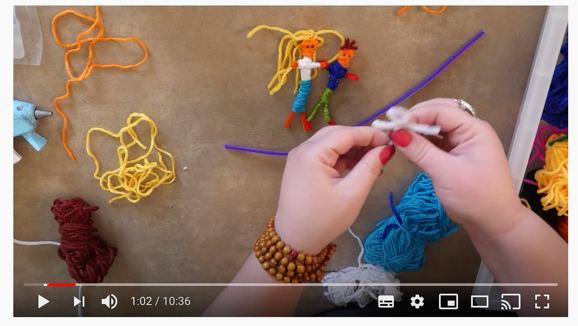 Highlight the imperative (bossy) verbs. The first three have been done for you. Start with a pipe cleaner. Fold it in half and twist it around your finger to make a loop for the head. Twist it three to five times so that the head is fixed. Take one part of the pipe cleaner. Fold it over and back to make an arm. Twist three to five times to fix the arm. Repeat this for the other arm. Next, twist the pipe cleaner over itself to make the body. Leave the remaining ends untwisted to make the legs. Cut out lengths of wool in different colours. Start with the hair. Choose a hair colour and tie the hair on. Repeat until you have all the hair that you want. Use scissors to cut the hair to the right length. Take another piece of yarn. Hold it with one finger and wrap it around the head. Wrap it like a mummy. Wrap the end of the yarn around the body a little bit so that it doesn’t unravel. Choose the colour of the clothes. Fold the yarn in half and wrap it around the pipe cleaner to make the top. Choose another colour for the trousers. Wrap the wool around the legs. Use a glue-gun to secure any loose ends. Draw a face on your worry-doll using a marker. Worry Doll Instructions - ANSWERSHighlight the imperative (bossy) verbs. The first three have been done for you. Start with a pipe cleaner. Fold it in half and twist it around your finger to make a loop for the head. Twist it three to five times so that the head is fixed. Take one part of the pipe cleaner. Fold it over and back to make an arm. Twist three to five times to fix the arm. Repeat this for the other arm. Next, twist the pipe cleaner over itself to make the body. Leave the remaining ends untwisted to make the legs. Cut out lengths of wool in different colours. Start with the hair. Choose a hair colour and tie the hair on. Repeat until you have all the hair that you want. Use scissors to cut the hair to the right length. Take another piece of yarn. Hold it with one finger and wrap it around the head. Wrap it like a mummy. Wrap the end of the yarn around the body a little bit so that it doesn’t unravel. Choose the colour of the clothes. Fold the yarn in half and wrap it around the pipe cleaner to make the top. Choose another colour for the trousers. Wrap the wool around the legs. Use a glue-gun to secure any loose ends. Draw a face on your worry-doll using a marker. Worry Doll InstructionsWrite your clearer instructions as a numbered list here.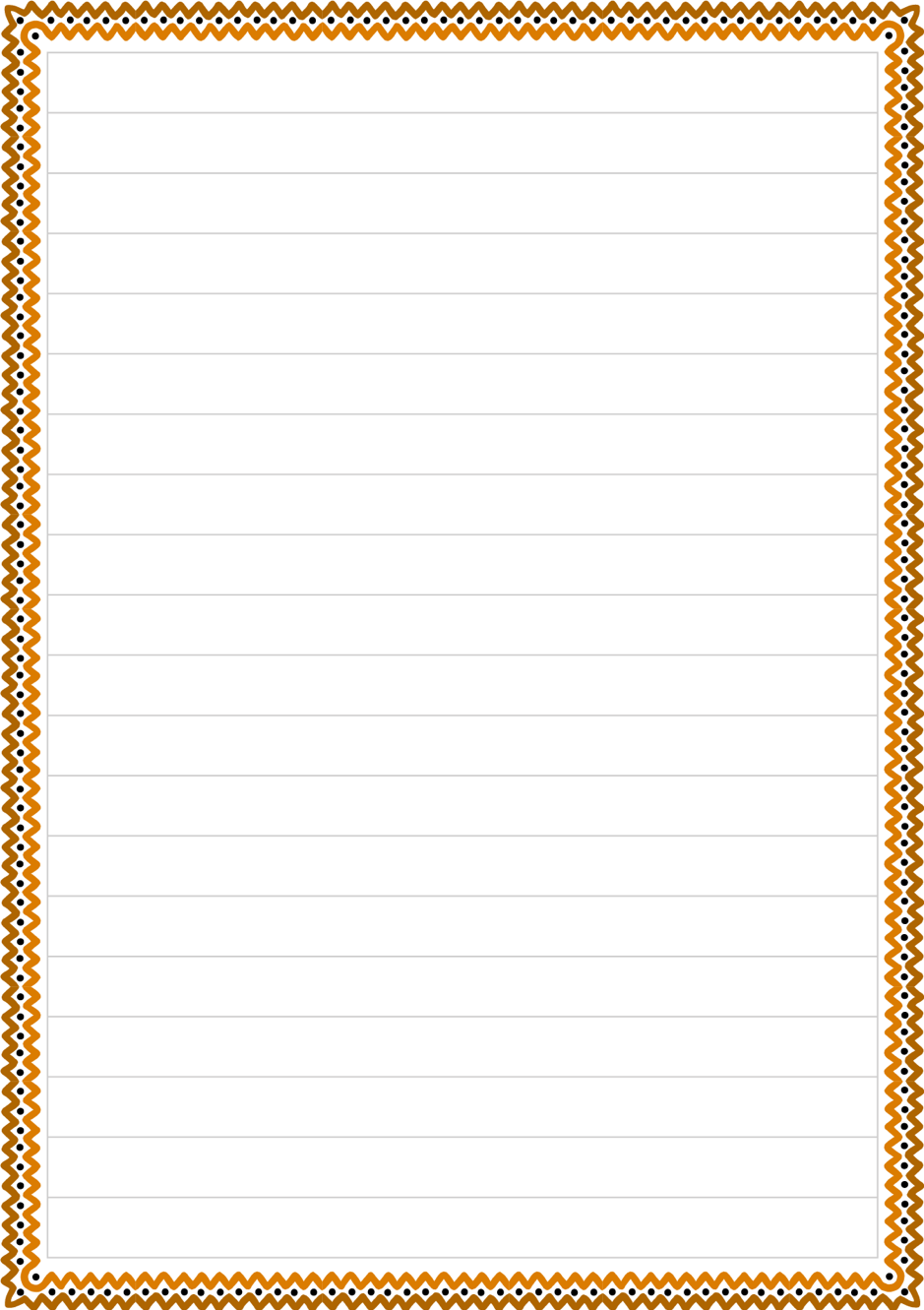 Billy’s WorriesYour Letter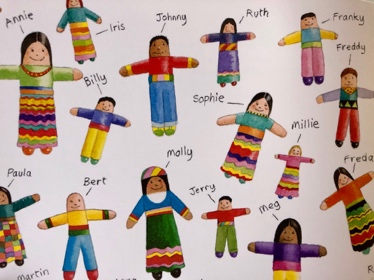 Write a letter to the worry dolls telling them some of your worries.  What might Billy have worried about these things?Do you have a similar worry?HatsShoesCloudsRainGiant Birds